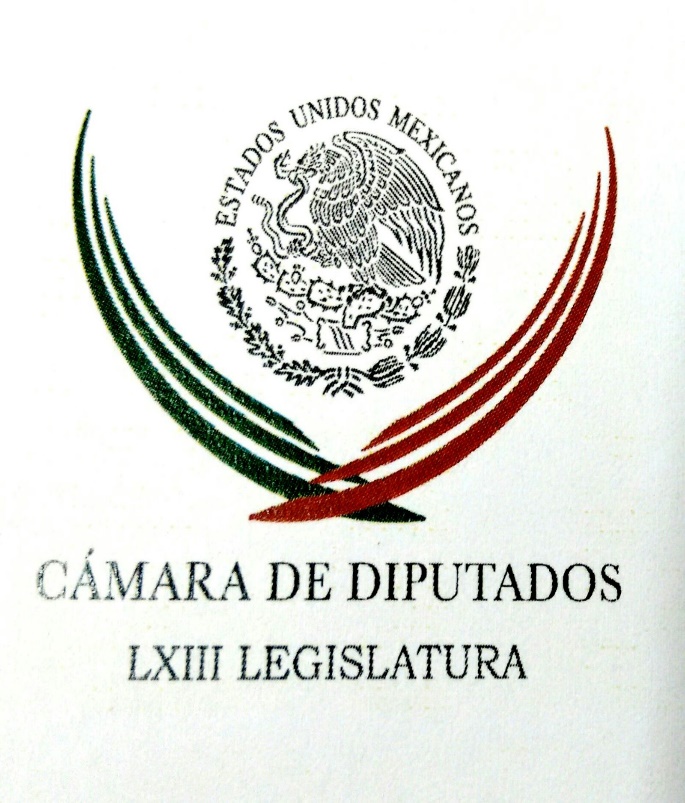 Carpeta InformativaPrimer CorteResumen: Martínez Neri divide a ADN, la tribu más fuerte del PRDJesús Sesma. Participación de los padres en labores escolaresAdvierte Meade a AMLO; no vamos a permitir que canceles la reforma educativaZavala se dice preocupada por discurso de odio de López ObradorRespalda Kumamoto al Frente Común de Tres Pueblos IndígenasFortaleza del sistema educativo no se da por decreto: Díaz de la Torre 14 de mayo de 2018TEMA(S): Información GeneralFECHA 14/05/2018HORA: 4:50 NOTICIERO: El Financiero OnlineEMISIÓN: Primer CorteESTACION: OnlineGRUPO: El FinancieroMartínez Neri divide a ADN, la tribu más fuerte del PRDCon su renuncia al PRD, el diputado federal oaxaqueño Francisco Martínez Neri fracturó la última y más fuerte corriente interna del sol azteca en el Congreso de la Unión.El grupo mexiquense Alternativa Democrática Nacional (ADN), que coordina las bancadas perredistas en la Cámara de Diputados y en el Senado de la República, comenzó a desmoronarse y también tomó camino hacia Morena. Desde agosto de 2015, ADN apabulló a la entonces mayoritaria corriente Nueva Izquierda, de Jesús Ortega y Jesús Zambrano, que contaba con 21 curules, y se hizo del poder en la Cámara de Diputados, con 26 votos, luego de que a sus 16 diputados se le sumaron diez más de otras corrientes como Izquierda Democrática Nacional (IDN) y Vanguardia Progresista, afín al entonces jefe de Gobierno capitalino, Miguel Mancera. El PRD inició con 55 legisladores, más seis del PT que se quedaron sin partido ante el INE y se sumaron al PRD, con lo que su bancada se conformó por 61 curules. Hoy le quedan sólo 53, aunque sin un grupo que represente y otorgue identidad al partido.De sus 26 curules, a ADN le quedan 18 y diversos legisladores ya apuntan su mirada a Morena; Nueva Izquierda, de 21 apenas tiene 9. El resto se pulverizan en otras pequeñas corrientes como los Galileos (de Guadalupe Acosta Naranjo), Vanguardia Progresista (de Miguel Ángel Mancera), Foro Nuevo Sol (de Amalia García), Patria Digna (de Carlos Sotelo), entre otras.El grupo de Izquierda Democrática Nacional (IDN), de René Bejarano y Dolores Padierna, se dividió y dejó el partido desde el año pasado.Apenas en septiembre pasado, la senadora Dolores Padierna abandonó la coordinación parlamentaria del PRD en el Senado y tomó el mando el también mexiquense y jefe máximo de la expresión perredista ADN, Luis Sánchez Jiménez, junto a Héctor Bautista.Aunque el partido inició el sexenio con 20 escaños en la Cámara Alta, hoy Luis Sánchez apenas coordina a seis, luego de que el último senador, Adolfo Romero Lainas, dejó la bancada el pasado 22 de abril, para sumarse a la candidatura del priista José Antonio Meade.El cisma mayor se presentó en marzo del año pasado, cuando otros 12 legisladores dejaron los escaños amarillos y se quedaron sólo con ocho. Hoy tiene sólo seis. En seis años tuvo ya tres coordinadores parlamentarios y dos se fueron a Morena: Miguel Barbosa y Dolores Padierna.Colaboradores de Francisco Martínez Neri adelantaron que el legislador –exguerrillero oaxaqueño, exdirigente de la APPO y ex rector de la Universidad Autónoma Benito Juárez de Oaxaca– se va como punta de lanza para la preparación de los acuerdos entre el candidato presidencial de Morena, Andrés Manuel López Obrador, y la Coordinadora Nacional de Trabajadores de la Educación (CNTE) de Oaxaca. ar/mTEMA(S): Información GeneralFECHA: 14/05/2018HORA: 06:52NOTICIERO: En los Tiempos de la RadioEMISIÓN: Primer CorteESTACION: 103.3 FMGRUPO: Fórmula0Jesús Sesma. Participación de los padres en labores escolaresJesús Sesma, colaborador: Es una pena reconocerlo, pero la falta de tiempo y las obligaciones laborales ocasionan que los padres de familia no puedan participar de forma activa en la educación de sus hijos y que tampoco puedan atenderlos cuando desafortunadamente tienen una enfermedad o urgencia médica.Una de las principales causas de los anterior, es la falta de permisos en sus centros de trabajo, para poder retirarse y acompañarlos, o bien los descuentos en los sueldos cuando se tienen que ausentar por estas mismas causas. Todo esto genera molestias en la mayoría de los padres de familia, pues los ponen ante el problema de tener que decidir, entre estar con sus hijos en momentos importantes o sufrir las consecuencias de faltar al trabajo. Pero más allá de todo esto, lo verdaderamente importante es que la ausencia de los padres en las distintas actividades de los niños, los desmotiva y les provoca otro tipo de problemas, como la baja autoestima o bajas calificaciones; por el contrario, diversos estudios señalan que los padres que les dedican tiempo a sus hijos, sobre todo cuando son pequeños, les ayudan mucho a desarrollar su potencial. También existen otros estudios cuyos resultados indican que ocho de cada 10 escuelas primarias, invitan a participar a los padres de familia en actividades con sus hijos, sin embargo éstos no asisten por falta de permiso de sus patrones, igualmente otros estudios concluyeron que casi el 50 por ciento de los padres de familia no participan en actividades escolares, porque no pueden faltar al trabajo o porque los horarios no son adecuados, para poder asistir. Por eso el Partido Verde está proponiendo que los padres de familia puedan asistir a las reuniones escolares de sus hijos, cuando menos una vez al mes, así como también que puedan ausentarse de su trabajo, en caso de que se presente alguna urgencia médica, pero sin que les descuenten de su salario y tengan alguna consecuencia negativa en su trabajo. Aunque las autoridades educativas y laborales deberán coordinarse para hacer realidad esta propuesta, las escuelas podrían tener un formato de convocatoria y justificación de asistencia avalado por dichas autoridades, por lo que se refiere a urgencias médicas los padres también deberán mostrar en sus centros de trabajo un certificado médico avalado por las escuelas. Si queremos niñas y niños más felices y mejor preparados, los papás tienen que participar activamente en su educación y atención de su salud, y el trabajo debe dejar de ser un impedimento para ello. Duración 2’33’’, nbsg/m. INFORMACIÓN GENERALTEMA(S): Información GeneralFECHA: 14/05/2018HORA: 07:00NOTICIERO: FórmulaEMISIÓN: Primer CorteESTACION: OnlineGRUPO: Fórmula0Advierte Meade a AMLO; no vamos a permitir que canceles la reforma educativaEl candidato del PRI a la Presidencia, José Antonio Meade Kuribreña advirtió que no permitirá a Andrés Manuel López Obrador que se cancele el futuro de los mexicanos con la cancelación de la reforma educativa como lo anunció el fin de semana en Oaxaca, de gran las elecciones. A través de su cuenta de Twitter, el exsecretario de Hacienda difundió esta mañana un video en el que advierte; "La #ReformaEducativaVA. Andrés Manuel: no vamos a permitir que canceles el futuro de nuestros hijos y de México".Aseguró que la defensa de la reforma educativa "es mi causa, mi lucha y mi pasión" y pidió a los electores "que piensen bien su voto" porque el 1 de julio estará en futuro de los mexicanos". Duración 00’’, nbsg/m. FECHA: 07//05/2018HORA: 07:27 NOTICIERO: Excélsior EMISIÓN: Primer CorteESTACION: OnlineGRUPO: ImagenAMLO baja en preferencias, pero va a la cabeza; Anaya y Meade avanzan: EncuestaLa encuesta realizada por México Elige-SDPnoticias reveló que si la elección presidencial se realizara hoy, la mayoría de los mexicanos elegirían a Andrés Manuel López Obrador, sin embargo registra una caída en las preferencias, mientras que sus oponentes, Ricardo Anaya y José Antonio Meade avanzan. De acuerdo con SDP Noticias, el intercambio de señalamientos con los empresarios de las últimas semanas, han afectado a Andrés Manuel López Obrador, quien a pesar de liderar la intención de voto a la Presidencia de la República con 40.6 por ciento, registra pérdidas con respecto a la medición anterior.La medición, realizada del 9 al 12 de mayo a 28 mil 844 mexicanos de 18 años en adelante residentes en México con acceso a Facebook, "los desplegados del Consejo Mexicano de Negocios y los dichos del abanderado por la coalición Juntos Haremos Historia restaron ocho décimas", indicó. Señala que a 49 días de la elección existe una relación inversamente proporcional entre Ricardo Anaya y Margarita Zavala; mientras el candidato de la coalición Por México al Frente pasa de 24.7 a 27.3 por ciento, la candidata independiente continúa a la baja al pasar de 4.8 a 2.6 por ciento.Mientras que el cambio de dirigencia en el Partido Revolucionario Institucional (PRI) y el relanzamiento de la campaña de José Antonio Meade se observa en las siete décimas más que registra el candidato en este nuevo ejercicio estadístico.La intención de voto a favor de la tardía candidatura de Jaime Rodríguez Calderón, el "Bronco", pierde la atención ganada tras el debate y se ubica en torno al 2 por ciento.Indica que, en cuanto a la intención de voto por partido, el Movimiento de Regeneración Nacional parece haber encontrado su límite en torno a 37 por ciento; en tanto Acción Nacional crece 2.8 por ciento y el Revolucionario Institucional recupera 1.7 por ciento. Al respecto, en entrevista con Ciro Gómez Leyva, Federico Arreola, director de SDPNoticias opinó que es la primera vez que López Obrador tiene una baja considerable y no encontraba su techo, pero ya lo hizo al bajar a 40 por ciento de las preferencias. Por otro lado, en la encuesta realizada por El Financiero, López Obrador rebasa con 20 puntos al segundo lugar, al contar con el 39 por ciento de la intención de voto en la región norte del país, 22 puntos por arriba de lo que tenía hace seis años, en junio de 2012, cuando las encuestas registraban 17 por ciento de apoyo al entonces candidato de la coalición PRD-PT-MC.Este estudio indicó que "el giro favorable a AMLO en los estados del norte es el más marcado que se observa en todo el país, en tanto que en la región centro-occidente el morenista está 11 puntos arriba de su nivel de 2012, mientras que en el centro y el sur su apoyo es 15 y 18 puntos más alto, respectivamente".Señala que el político tabasqueño creció en todo el país, pero su crecimiento más marcado es en el norte, región en la que venía en un distante tercer lugar hace seis años.La encuesta realizada durante los últimos días de abril y primeros de mayo a mil adultos precisa que López Obrador creció más en el norte, sus regiones más fuertes son el centro y el sur, donde cuenta con 54 por ciento de la intención efectiva de voto.Mientras que en el centro-occidente es su zona más débil, con 36 por ciento, ubicándose en empate estadístico con Ricardo Anaya, de la coalición "Por México al Frente", quien suma 35 por ciento de las preferencias en esa región del Bajío.Mientras que López Obrador aventaja al segundo lugar en el resto de las regiones, a Anaya en el norte y el sur, y José Antonio Meade en el centro.De acuerdo con la encuesta, López Obrador cuenta con el 46 por ciento de la intención efectiva de voto en todo el país. Anaya aparece en segundo lugar, con el 26 por ciento y Meade en tercero con 20 por ciento. En tanto que las candidaturas independientes de Margarita Zavala y Jaime Rodríguez tienen 5 y 3 por ciento, respectivamente. bmj/mTEMA(S): Información GeneralFECHA: 14/05/2018HORA: 07:32 NOTICIERO: MVS NoticiasEMISIÓN: Primer CorteESTACION: OnlineGRUPO: MVSZavala se dice preocupada por discurso de odio de López ObradorLuego del llamado a boicotear la película de Eugenio Derbez que hicieron seguidores de Andrés Manuel López Obrador en redes sociales tras la declaración del comediante donde refirió no estar seguro de que el político tabasqueño fuera la mejor opción para conducir el país, Margarita Zavala manifestó su preocupación por el discurso de odio y desprecio del candidato de Morena, quien dijo no ha sido capaz de saludar a sus opositores ni de encontrarles una cualidad.Durante una transmisión en vivo de Facebook, la candidata independiente dijo estar intranquila toda vez que López Obrador ha pedido a sus simpatizantes que lo defiendan atacando a quien no esté con él. Asimismo, se pronunció a favor de que los líderes se manejen con cordura pues las palabras también tienen repercusiones. En este tenor la ex panista celebró que el boicot para no ver la película de Eugenio Derbez, convocado desde el rencor, no haya tenido éxito y hasta agregó que sus hijos ya vieron el film del comediante mexicano, el cual fue de su agrado.“Yo también le pido a la gente que me quiere de algún modo que no se enganche en ello y que si me equivoco, me lo avise, y lo lamento mucho, además por supuesto ya fueron mis hijos a ver su película pues les gustó y que bueno que al final de cuentas ese boicot tampoco tuvo sus efectos. Me hubiera preocupado que los boicots a partir de los odios o de porque opinan distinto de mi funcionen”, comentó. Margarita Zavala, quien estuvo acompañada de Consuelo Sáizar, asesora de su campaña en política de cultura, anunció que como parte de sus propuestas de gobierno buscará promover que la población tenga mayor acceso al cine pues “no es posible que sea tan caro”.De igual forma, añadió que la distribución de películas mexicanas requiere de un mayor impulso para que se puedan mantener por más tiempo en las salas. Al respecto Consuelo Sáizar destacó que como parte del proyecto cultural de la candidata está poner por lo menos una cineteca en cada entidad del país.Durante la transmisión en Facebook, le preguntaron a la candidata sin partido cuáles eran los tres libros que la marcaron, a lo que respondió “la Biblia que la sigo leyendo”, El precio de mi alma de Bernadette Devlin, y Caudillos culturales de la Revolución Mexicana de Enrique Krauze “que además me lo regaló Felipe”. ar/mTEMA(S): Información GeneralFECHA: 14/05/2018HORA: 08:49NOTICIERO: Enfoque NoticiasEMISIÓN: Primer CorteESTACION: OnlineGRUPO: Enfoque La Amnistía es una posibilidad que está sobre la mesa; hay que definir a los beneficiarios: Durazo MontañoEn entrevista con Mario González, titular de la Primera Emisión de Enfoque Noticias, Alfonso Durazo, parte del equipo de Andrés Manuel López Obrador, candidato de la coalición Juntos Haremos Historia dijo que la seguridad es un tema en el que se estará trabajando de forma puntual.Afirmó que el tema de la Amnistía es una de las muchas posibilidades que están sobre la mesa, pero es una de las 10 líneas estratégicas de seguridad que tiene López Obrador.  “Vamos a sustituir la actual estrategia, basada en el uso de la fuerza policial y militar, por una estrategia de visión amplia, que resuelva las causas profundas de la inseguridad”, afirmó.Resaltó que en lo inmediato se va a poner en orden al gobierno esto con la idea de combatir la corrupción, además de que se van a redefinir las prioridades presupuestales del aparato de seguridad. ar/mTEMA(S): Información GeneralFECHA: 14/05/2018HORA: 07: 32 NOTICIERO: ExcélsiorEMISIÓN: Primer CorteESTACION: OnlineGRUPO: ImagenRespalda Kumamoto al Frente Común de Tres Pueblos IndígenasPedro Kumamoto y Juanita Delgado visitaron hoy distintas colonias San Juan de los Lagos y Lagos de Moreno para intercambiar ideas y propuestas con personas de distintas comunidades, entre ellas quienes pertenecen al Frente Común de Tres Pueblos Indígenas conformado por los pueblos de Moya, Buenavista y La Laguna.En la reunión Alfredo Santos, representante del frente, invitó a la fórmula independiente a firmar un pliego petitorio que exige el reconocimiento de sus pueblos, desde sus tradiciones y sus espacios naturales, y expone la necesidad de una preparatoria regional, un centro universitario y el saneamiento de la laguna que actualmente es atacada severamente por el lirio.Ante la exposición de sus preocupaciones, Kumamoto y Delgado expresaron su compromiso para lograr el reconocimiento de todas las comunidades originarias de Jalisco. Tras firmar el pliego petitorio, agregaron que desde ese momento contaban con dos aliados en el Senado.“A lo mejor, hay cosas en donde a mí no me toca abrir la puerta, pero sí puedo tocarla con ustedes. Y en ese sentido vamos a tocarla Juanita Delgado y yo como senadores para poder hacer los procesos y entrar en razón a las administraciones municipales. En lo que toque a leyes, cuentan con dos aliados dentro del Senado de la República”, aseveró el aspirante.Luego de la reunión, Kumamoto y Delgado visitaron el centro de Lagos de Moreno donde culminaron con un encuentro para compartir sus tres ejes de campaña y propuestas en torno a la seguridad, la discusión del salario mínimo y un sistema de pensiones dignos para los adultos mayores.Ambos candidatos expusieron la necesidad de contar con cuidadores de casillas en el municipio el día de la elección, pues insistieron que aunque pueden ganar la elección, el conteo de casillas podría llegar a reflejar otros resultados. bmj/mTEMA(S): Información GeneralFECHA: 14/05/18HORA: 06:27NOTICIERO: En los Tiempos de la RadioEMISIÓN: Primer CorteESTACIÓN: 103.3 FMGRUPO: Radio Fórmula0Joaquín López-Dóriga. Información de vuelos de estado mayor es información reservadaJoaquín López-Dóriga, colaborador: El pleno de ministros de la Suprema Corte confirmó que la información de los vuelos, rutas, circulación y flota aérea que el Estado Mayor Presidencial utiliza es de carácter reservado por razones de seguridad nacional. Los ministros tomaron en cuenta los precedentes en la materia y determinaron que esta información debe ser considerada como reservada por esas razones de seguridad nacional, por lo cual revocaron la resolución del INAI de enero del año pasado en la que exigía que se hicieran públicos todo lo que son los recorridos, tripulación, rutas de la flota aérea del Estado Mayor Presidencial. ys/m.TEMA(S): Información GeneralFECHA: 14//05/2018HORA: 08:41 NOTICIERO: 20 Minutos EMISIÓN: Primer CorteESTACION: OnlineGRUPO: NotimexFortaleza del sistema educativo no se da por decreto: Díaz de la Torre El fortalecimiento del sistema educativo no se puede dar por decreto, ni estar sujeto a coyunturas electorales o paralizarse por decisiones de un gobierno; es un proceso largo en donde están involucrados maestros, padres de familia, alumnos, especialistas y autoridades. Al cumplirse 100 años de que se festeja en México el “Día del Maestro,” Juan Díaz de la Torre, dirigente del Sindicato Nacional de Trabajadores de la Educación, consideró que el peor error que se puede cometer es decir que la Reforma Educativa ha concluido; tiene que ir hacia adelante y si la detenemos es ir para atrás, mientras el mundo camina y avanza. Indicó que se debe escuchar qué dice la sociedad, ya que son más de seis millones de familias que envían diariamente a sus hijos a la escuela para recibir una educación de excelencia. Por eso, apuntó, los maestros luchan diariamente por la laicidad, la gratuidad y para que sea obligatoria para todos los niños y jóvenes  en el país. Entrevistado por Notimex en su oficina del Centro Cultural del México Contemporáneo, consideró que la Reforma Educativa se debe seguir actualizando, con el objetivo de poner sobre el riel la transformación del sistema educativo mexicano. Es decir, expuso, consolidar en lo que se ha avanzado y seguir adelante con la participación de la sociedad; el respeto a los trabajadores de la educación y asignar más recursos, ya que el futuro de México está en el desarrollo y modernización de nuestra democracia. Mencionó que eso es lo que nuestro país requiere y dijo que la transformación del sistema educativo debe permearlo. Necesitamos apoyar la educación, ya que en los momentos decisivos ahí han estado los maestros, los apóstoles de la enseñanza, que son egresados de las normales o en su caso se formaron para otro trabajo, pero decidieron tomar ese camino con el fin de vencer el analfabetismo, dar la batalla y avanzar de manera sustantiva en este propósito. Estableció que a lo largo de estos 100 años el magisterio nacional se ha formado, se profesionaliza, se actualiza y se prepara para hacer frente al futuro que se avecina. El aprecio y respeto hacia el maestro debe permanecer y acrecentarse, ya que juega un papel muy importante en el desarrollo del país, dijo. Para ello, agregó, hay cuatro actores fundamentales. El primero de ellos es el Gobierno, quien debe promover el aprecio por los maestros, canalizar más recursos para su formación, actualización, conectividad y por otra parte más presupuesto a infraestructura para que la labor de los profesores sirva. El segundo elemento son los padres de familia, quienes ahora están más interesados por la preparación y desarrollo de sus hijos. El tercer factor son los maestros quienes se deben profesionalizar y actualizar. El 73 por ciento de los trabajadores de la educación lo hacen por vocación y están orgullosos por el compromiso que tienen con la sociedad. Finalmente los alumnos, quienes deben recibir en sus hogares los valores de la solidaridad, de la amistad y de la responsabilidad, por lo cual, es importante que asistan a la escuela. “Si no hay conciencia entre los estudiantes y la familia se rompe la posibilidad de cerrar el círculo virtuoso de la educación”, alertó. Insistió que el espíritu de la reforma está ahí y las recomendaciones de las Naciones Unidas son las que se pretenden llevar a cabo. “Queremos calidad educativa y para ello se deben destinar recursos para que el sistema educativo progrese”, agregó. Pero también se requiere, prosiguió, modernizar a las escuelas normales donde se forman a los miles de maestros que se suman al sistema educativo nacional; la evaluación del magisterio ha permitido que los trabajadores de la educación progresen profesionalmente y que tengan la posibilidad de seguir adelante. Díaz de la Torre habló también de la Coordinadora Nacional de Trabajadores de la Educación y comentó que es un movimiento político que ha lesionado la imagen del magisterio y que en los estados donde está presente la CNTE el nivel educativo es de los más atrasados, prueba de ello, son Oaxaca y Michoacán. A pesar de la existencia de este movimiento, continuó, el SNTE está fuerte, vigente y unido; en su último Congreso todos los representantes del país manifestaron su solidaridad y unidad, gracias a ello, se obtuvo una buena revisión salarial así como de las prestaciones del magisterio, recordó.“Hay apetitos que pretenden dividir a los maestros pero no lo van a lograr, pues están más unidos y apoyan un proyecto sindical que les ha permitido mejorar sus condiciones de trabajo, su bienestar y su profesionalización.” Las relaciones con las autoridades de la Secretaría de Educación Pública, abundó, son cordiales y respetuosas, ya que el titular de la dependencia, Otto Granados Roldan, conoce de educación, lo que ha permitido encontrar los acuerdos entre ambas instancias. Manifestó que los maestros y el SNTE le apuestan a la Reforma Educativa, porque ante todo, se debe fortalecer la enseñanza de millones de niños que diariamente acuden a la escuela. “Siempre vamos a estar al lado de las causas de México”, aseveró. bmj/mTEMA(S): Información GeneralFECHA: 14//05/2018HORA: 08:16 AMNOTICIERO: El Sol de MéxicoEMISIÓN: Primer CorteESTACION: OnlineGRUPO: OMGConstructoras harán valer sus derechos si cancelan obras del NAIMLa Cámara Mexicana de la Industria de la Construcción (CMIC) aseguró que los empresarios del sector harán valer el Estado de derecho si se llegaran a cancelar las obras del Nuevo Aeropuerto Internacional de México (NAIM).El presidente del organismo, Eduardo Ramírez, dijo que existe preocupación en el sector ante la situación planteada por el candidato de la coalición Juntos Haremos Historia, Andrés Manuel López Obrador. Recordó que las empresas que trabajan en el NAIM “participaron en una licitación pública, hicieron sus propuestas sin pensar en una cancelación. Sí hay preocupación normal sobre una obra que se pueda detener.Los empresarios tienen derecho a pedir que se respete el Estado de derecho, creemos que este tema es más de debate político que técnico”.Expuso en entrevista que hasta el momento se han licitado obras por 138 mil millones de pesos y sólo 8.0% corresponde a empresas extranjeras.De acuerdo con el portal de datos abiertos del gobierno federal, hasta el momento, el NAIM tiene un monto licitado de 138 mil 168 millones 609 mil 582 pesos, con 416 procedimientos de contratación y 366 proveedores.La constructora mexicana Coconal afirmó que cancelar el nuevo aeropuerto para construir en la base de Santa Lucía traería un proceso recesivo, costos adicionales por reclamaciones y una nueva licitación.“Hacerlo en otro lugar es imposible. Uno no se puede salir del objeto de contrato de la Ley de Obra Pública. Si yo contraté hacer una pista en el Lago de Texcoco no se puede hacer una misma en Santa Lucía, jurídicamente no puedo”, afirmó el presidente de la firma, Héctor Ovalle.Para el empresario, lo que ha planteado el candidato de la coalición Juntos Haremos Historia es sólo un tema político.Según la Asociación de Transporte Aéreo Internacional (IATA), no construir el NAIM tendría un impacto negativo de hasta 20 mil millones de dólares en la contribución al Producto Interno Bruto (PIB) y hasta 200 mil empleos menos sustentados por la aviación y la pérdida de 20 millones de pasajeros al año en 2035. Si la obra avanza como está previsto el número de pasajeros en el país podría superar los 136 millones al año al cierre de 2034. bmj/mTEMA(S): Información GeneralFECHA: 14/05/2018HORA: 07:27NOTICIERO: En los Tiempos de la RadioEMISIÓN: Primer CorteESTACION: 103.3 FMGRUPO: Fórmula0Joaquín López-Dóriga. FMI dijo que incertidumbre política podría frenar recuperación Joaquín López-Dóriga, colaborador: El Fondo Monetario Internacional dijo que la incertidumbre política, de cara a las elecciones de varios países de América Latina, principalmente, apuntó, Brasil y México, podría frenar la recuperación de la economía en la región. El Fondo Monetario afirmó, además, en un reporte, que los cambios hacia políticas proteccionistas y un endurecimiento repentino de las condiciones financieras mundiales podrían también afectar la perspectiva de crecimiento para América Latina y el Caribe, de un dos por ciento, previsto, para un 1.3 por ciento. Duración 1’03’’, nbsg/m. TEMA(S): Información GeneralFECHA: 14/05/2018HORA: 08:28NOTICIERO: Excélsior OnlineEMISIÓN: Primer CorteESTACION: OnlineGRUPO: ExcélsiorAvanza TLCAN, pero no tuvimos luz en puntos críticos: KalachDurante la semana de renegociación del TLCAN no hubo luz en puntos críticos, señaló el representante de empresarios en la renegociación del TLCAN, Moisés Kalach.Fue una semana de avance, pero no tuvimos luz en los puntos críticos y tóxicos”, dijo en entrevista televisiva.Calificó de positiva la estrategia de México, al “decir que no hay prisa en la negociación del TLCAN", por lo que puntualizó que “no hay prisa para terminar una negociación, si no es la correcta”. Mencionó que en la parte final de la renegociación del TLCAN, “todos los actores del Gobierno mexicano hemos estado trabajando juntos y cerrando filas”.Al ser cuestionado sobre el futuro en la renegociación del TLCAN, advirtió: “Soy optimista sobre lograr un acuerdo del TLCAN esta semana”.ESTE LUNES SE REÚNENLos principales representantes comerciales de México, Estados Unidos y Canadá concluyeron el viernes sin acuerdo la última ronda de renegociaciones del TLCAN, a pocos días de que venza un plazo no oficial para que el Congreso estadounidense pueda someterlo a votación.El secretario de Economía de México, Ildefonso Guajardo, dijo que los grupos de trabajo de los tres países se reunirán de nuevo este lunes. Sin embargo, el jueves es el último día dentro de los plazos procesales para que el Congreso de Estados Unidos lo someta a votación.México rechaza los intentos de Washington de que se incluyan normas para que haya mayor contenido regional en la industria automotriz, y para orientar la producción hacia las fábricas de Estados Unidos y Canadá, que pagan sueldos más altos.Washington también desea modificar el sistema de resolución de disputas, e incluir una cláusula de extinción que les permitiría a los países retirarse después de cinco años.Robert Lighthizer, representante de Comercio de Estados Unidos, dijo en un comunicado que las negociaciones "han abarcado una gran cantidad de temas bastante complejos" que incluyen propiedad intelectual, lácteos y agricultura, energía y leyes laborales. ar/m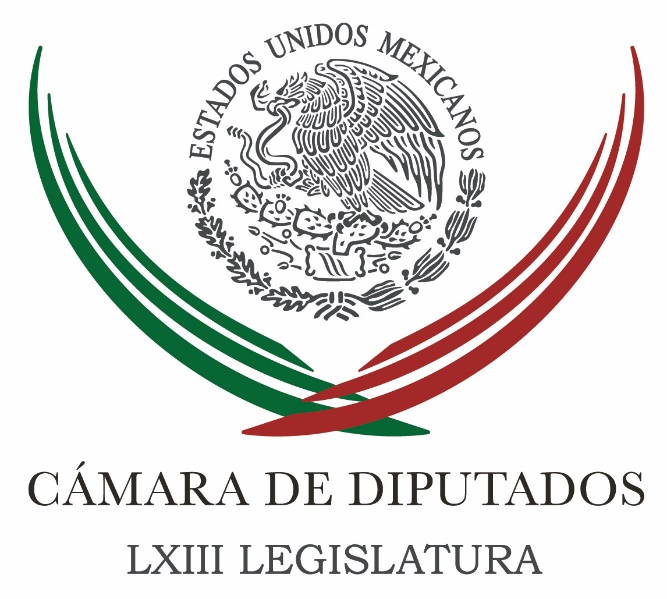 Carpeta InformativaSegundo CorteResumen:Las campañas nos tienen en una riña que divide, confunde y separa: Ealy Ortiz
Pide Morena Periodo Extraordinario para que Senado avale eliminación del arraigoMás de 30 por ciento de repatriados se reincorpora a actividades rurales Senadores alertan por posible impase en la renegociación del TLCAN si no se cierra antes de viernesAún se investiga el monto de las transacciones ilícitas tras ciberataque: BanxicoZavala abre y Bronco cierra segundo debate en TijuanaLa pobreza no se combatirá regalando cosas: 'El Bronco'Organizaciones sociales exigen a AMLO aclare postura sobre Reforma Educativa en caso de llegar a la PresidenciaLunes 14 de mayo 2018TEMA(S): Trabajo LegislativoFECHA: 14/05/18HORA: 13:17PMNOTICIERO: El UniversalEMISIÓN: Tercer CorteESTACION: OnlineGRUPO: El UniversalLas campañas nos tienen en una riña que divide, confunde y separa: Ealy Ortiz
Astrid Rivera y Teresa Moreno, reporteros: Las campañas electorales nos tienen volcados en una riña que divide, confunde y que separa innecesariamente, México requiere propuestas congruentes con nuestro momento socioeconómico que sean motor de la unidad nacional, afirmó el Licenciado Juan Francisco Ealy Ortiz, Presidente Ejecutivo y del Consejo de Administración de EL UNIVERSAL.Al inaugurar el Taller Avanzado de Oratoria 2018, especializado en Debate, el Licenciado Juan Francisco Ealy Ortiz indicó que estamos ante un proceso electoral marcado por “una enorme cantidad de descalificaciones, de propuestas que faltan a la verdad, con amenazas, que intentan amedrentar o con ideas poco claras que han generado más incertidumbre”.“Las campañas electorales nos tienen volcados en una riña que divide, confunde y que separa innecesariamente, no sólo a los seguidores de partidos o candidatos, incluso a amigos y familiares”, enfatizó.Dijo que los periodos electorales son así de paradójicos, que en lugar de sacar lo mejor del país con debates que enaltezcan las propuestas de campañas, éstas “siembran enconos, odio y pugnas ideológicas que antagonizan con el futuro que merecemos”.En el salón Legisladores de la Cámara de Diputados, el Presidente Ejecutivo y del Consejo de Administración de EL UNIVERSAL resaltó la importancia y valor de la palabra, por lo que la cultura y la educación es la “mejor forma de aportar en la construcción de un México exitoso y ganador”.Destacó que “nuestro deber es aportar a favor del desarrollo, del crecimiento, con acciones concretas que promuevan un verdadero cambio”.Ante jóvenes participantes del Taller de Oratoria Avanzada, el Licenciado Juan Francisco Ealy Ortiz anunció la creación del Instituto Global de Comunicación y Expresión Pública, la cual tendrá por objetivo la preparación de profesores, alumnos y sociedad en general, en los ámbitos de la comunicación y expresión pública en sus diversas modalidades.“Lo que debe quedarles claro a los participantes de esta contienda es que México necesita, urgentemente, planes y propuestas congruentes a nuestro momento socioeconómico, que convoquen al electorado a votar por la opción que identifiquen como la más certera hacia el anhelado progreso y sean motivo de unidad nacional”, subrayó.Comentó que este Taller, con especialidad en Debate, es el primero del ciclo de cuatro Talleres Avanzados de Oratoria 2018, los cuales son organizados en coordinación con la Fundación Ealy Ortiz A.C.; exhortó a los participantes a que la construcción de acuerdos sea un objetivo de vida.Edgar Romo García, presidente de la Mesa Directiva de la Cámara de Diputados, destacó que en este taller los jóvenes encontrarán motivos para mejorar su formación en la función social de la oratoria y el debate, puesto que ambos llevan a mejores causas; destacó que la paz y la armonía no se logran a través de las armas, ni de la violencia, sino mediante la palabra.Enrique Bustamante Martínez, director de la Fundación Ealy Ortiz A.C., dijo que solo a través de la educación y el liderazgo, formaremos mejores mexicanos.“La definición de liderazgo es la actitud que asumen aquellas personas que buscan algo diferente, que están comprometidas a lograr un objetivo y cuya convicción, logra transmitir a los demás a través de la pasión y el optimismo, para lograr un objetivo común”, expresó.Dio a conocer que en este año, el Concurso Nacional de Oratoria y Debate Público se organizarán 32 encuentros estatales, una semifinal y una gran final; además se celebrará el Día Nacional de Oratoria, los talleres avanzados de oratoria, el Foro Nacional de Reflexión e Ideas, talleres de lectura, concursos de fotografía, y la promoción educativa de la oratoria.El director general académico de la Asociación Nacional de Universidades e Instituciones de Educación Superior(ANUIES), Roberto Villers Aispuro, dijo que la asociación promoverá la convocatoria del Concurso Nacional de Oratoria entre sus 191 instituciones asociadas, en donde cursan estudios superiores poco más de 2 millones 500 mil jóvenes.La ANUIES colaborará en la tarea de formar y certificar maestros de oratoria y de debate para educación media superior y superior.Lamentó que en estas épocas, tenga más impacto un tuit que un discurso argumentado, orientado y correctamente pronunciado.“En la ANUIES valoramos el conocimiento hecho palabra y la libre discusión de las ideas como medio privilegiado de hacer política. Por ello estamos formulando con la Fundación Ealy Ortiz un programa para sensibilizar y fortalecer las capacidades de maestros y estudiantes en oratoria y debate.Invitamos a todos los candidatos a la Presidencia a presentar sus propuestas y generar un diálogo constructivo. Negar la palabra y el diálogo con los demás nos conduce a una sociedad enmudecida, tímida y egoísta”, señaló.Durante la ceremonia el Licenciado Juan Francisco Ealy Ortiz, entregó un reconocimiento al diputado Edgar Romo García por albergar el Taller Avanzado de Oratoria 2018. masn/mTEMA(S): Trabajo LegislativoFECHA: 14/05/18HORA: 00; 00NOTICIERO: Noticias MVSEMISIÓN: Segundo CorteESTACION: OnlineGRUPO: MVS ComunicacionesPide Morena Periodo Extraordinario para que Senado avale eliminación del arraigoLa bancada del Movimiento de Regeneración Nacional (Morena) en la Cámara de Diputados pidió convocar un Periodo Extraordinario en el Senado de la República, a fin de aprobar en definitiva la eliminación del arraigo.La diputada Maricela Contreras señaló que esa medida atenta contra la presunción de inocencia y representa a arbitrariedad del Estado en la investigación de delitos.La integrante de la Comisión de Defensa Nacional en San Lázaro, indicó que de acuerdo a la Subsecretaría Especializada en Investigación de Delincuencia Organizada (SEIDO), de 2006 a junio de 2017 fueron arraigadas 8 mil 763 personas.“El arraigo atenta contra la presunción de inocencia; es una aberración jurídica dentro del sistema de protección de derechos fundamentales que contempla nuestro orden normativo”, abundó.Tras enfatizar que la decisión de eliminar la figura del arraigo de la Carta Magna se tomó en San Lázaro con el acuerdo de todas las fracciones parlamentarias, recalcó que esa figura consiste en la detención de un sospechoso, por 40 días y hasta por 80 días, sin que se formulen acusaciones penales formales o el involucrado tenga acceso a su defensa.Expuso que desde 2014, la Suprema Corte de Justicia de la Nación (SCJN) determinó que en los estados el arraigo es inconstitucional, pero mantuvo ese elemento a nivel federal, con fines de acción contra la delincuencia organizada. nbsg/m. TEMA(S): Trabajo Legislativo FECHA: 14/05/18HORA: 11:37 AMNOTICIERO: Notimex / 20minutosEMISIÓN: Segundo Corte  ESTACION: Online GRUPO: Notimex Más de 30 por ciento de repatriados se reincorpora a actividades rurales El Centro de Estudios para el Desarrollo Rural Sustentable y la Soberanía Alimentaria (CEDRSSA) de la Cámara de Diputados informó que 30.8 por ciento de los ciudadanos de origen mexicano repatriados por Estados Unidos se asientan en localidades de menos de dos mil 500 habitantes y se reincorporan a actividades rurales. Por ello, en la investigación “Política de atención a migrantes mexicanos de retorno de Estados Unidos de América” destacó que el Gobierno Federal tiene el reto de extender la cobertura de los programas productivos, educativos y de salud para atender a la población en retorno. Señaló que 7.5 por ciento se asienta en comunidades de entre dos mil 500 y 14 mil 999 pobladores, también vinculadas al campo; 16 por ciento regresó a localidades de entre 15 mil y 99 mil habitantes; 35.7 a lugares con 100 mil o más, donde se sitúan polos de desarrollo con oportunidades laborales, como son las entidades fronterizas, el Estado de México y la Ciudad de México. De acuerdo con el análisis, una de las características que distingue a estos flujos migratorios es que se encuentran en edades productivas, lo que implica que las acciones de gobierno deben considerar apoyos para su reinserción laboral. El Centro de Estudios de la Cámara Baja resaltó que la Población Económicamente Activa (PEA) ocupada está prácticamente terciarizada, pues 33.6 por ciento se concentra en los servicios; en menor proporción en comercio con 16.4, y en agricultura 20.1 por ciento. Los migrantes de retorno que se ocupan en servicios y agricultura en mayor medida, representan 40.5 por ciento; en menor proporción se ubican en la informalidad, mientras que en el ambulantaje, tres por ciento, y en servicio doméstico, uno por ciento, indicó. En el estudio se analizan también las políticas de deportación de Estados Unidos, sus efectos y relación con los programas desarrollados por el gobierno de México, para atender a los repatriados, cuyo destino sería su reinserción en la sociedad, con énfasis en la actividad productiva en el medio rural. Refirió que las principales entidades con población migrante en 2010 fueron Zacatecas, Michoacán, Guanajuato, Nayarit, estados con un Índice Absoluto de Intensidad Migratoria (IAIM) muy alto; Guerrero, San Luis Potosí, Durango, Hidalgo, Oaxaca, Morelos, Aguascalientes, Colima y Jalisco, con nivel alto. Según el Marco Censal Agropecuario 2016, del Instituto Nacional de Estadística y Geografía (Inegi), hay 9.3 millones de terrenos rurales con carácter ejidal, comunal, colonias y privados, que ocupan un área de 190.3 millones de hectáreas. Las entidades con mayor número de zonas agrarias, en relación con el total nacional, son Veracruz, Estado de México, Chiapas, Puebla, Hidalgo, Michoacán, Oaxaca, Guerrero, San Luis Potosí y Guanajuato, en las que se ubica 65.5 por ciento de las tierras rurales. gh/mTEMA(S): Información GeneralFECHA: 14/05/18HORA: 12.20 PMNOTICIERO: Enfoque NoticiasEMISIÓN: Segundo CorteESTACIÓN: OnlineGRUPO: NRM ComunicacionesSenadores alertan por posible impase en la renegociación del TLCAN si no se cierra antes de viernesSenadores mexicanos reconocieron que la renegociación del TLCAN podría entrar en un impase aunque no cancelación, si no de cierra un acuerdo final antes de viernes 17 de Mayo.Reconocieron que debido al proceso legislativo en la Unión Americana y su proceso electoral en puerta existe está plazo límite, de lo contrario se abrirían nuevas rondas con más espaciamiento y calma.El presidente de la comisión de comercio y fomento industrial, Héctor Larios Córdoba, rechazo que el plazo dado por Paul Ryan líder de la mayoría en el congreso de Estados Unidos sea un ultimátum, más bien es una fecha límite que incluso podría ser beneficiosa.Dijo que en todos casos, en este momento Estado Unidos es el que tiene prisa de cerrar la renegociación y eso podría definir las cosas en las próximas horas o días.Sin embargo, el senador del PAN, reconoció que si no de cierra ya un documento final, sería lógico que los 3 países de tomen con calma las cosas.El senador Larios Córdoba, aseguró que incluso si se cierra un acuerdo en los próximos días, el gobierno podría mandar al senado toda la documentación para que antes de agosto se revise y se cité a un periodo extraordinario de sesiones para ratificarlo.Recordó, que si bien el acuerdo está prácticamente listo, aún están en vilo temas como reglas de origen, la cláusula de muerte cada 5 años y algunos temas del sector agropecuario. ys/m.TEMA(S): Información GeneralFECHA: 14//05/18HORA: 12:11 PMNOTICIERO: 20 MinutosEMISIÓN: Segundo CorteESTACION: OnlineGRUPO: 20 MinutosPRI en Senado alerta sobre fraude en venta de seguros para autos El Partido Revolucionario Institucional (PRI) en el Senado alertó sobre posibles fraudes a los dueños de automóviles, en la venta de seguros irregulares, en las inmediaciones de los depósitos de vehículos de la Ciudad de México.Lo anterior, explicaron los legisladores, debido a que, en diversos medios periodísticos se señala que, dentro y fuera de esos centros vehiculares, empresas irregulares ofrecen supuestos seguros económicos, para que automovilistas eviten pagar la infracción correspondiente, por no tener asegurado su coche. Estas empresas, destacaron en un comunicado, funcionan supuestamente por un día o por un mes y los policías encargados de operar los depósitos los aceptan para entregar el auto o motocicleta a sus propietarios. Al respecto, la Comisión Nacional de Seguros y Fianzas detectó a algunos lugares de esta capital que ofrecen esos seguros, cuyas compañías que los venden, no están registradas ante ella, comentaron los senadores priistas. Pusieron como ejemplo a las empresas Lidnorte o Mutua Live, que la Comisión Nacional para la Protección y Defensa de los Usuarios de Servicios Financieros (Condusef) no las ubica como casas financieras y, aunque ofrecen cobertura por daños materiales y a terceros, al llamar a los teléfonos de las supuestas compañías, nadie responde. Además, agregaron, en los negocios de copias del depósito cercano a la estación del Metro Velódromo, se vende un seguro, llenado de manera improvisada con máquina de escribir, por 200 pesos y la compañía que aparece en el membrete no es una aseguradora, sino una empresa de autotransporte público llamada Lidnorte. Por tal motivo, es fundamental hacer transparente la venta de seguros de autos, pues hay evidencia de que algunos usuarios han recibido información engañosa. De ahí, manifestaron, la trascendencia de que el Gobierno de la Ciudad de México, en coordinación con la Comisión Nacional de Seguros y Fianzas, instrumente acciones para regular, vigilar e inspeccionar la venta de seguros irregulares en los depósitos de vehículos, con la finalidad de prevenir posibles fraudes. bmj/mTEMA(S): Información GeneralFECHA: 14//05/18HORA: 11:49 AMNOTICIERO: 24 HorasEMISIÓN: Segundo CorteESTACION: OnlineGRUPO: 24 HorasSenado aprueba que SSA expida lineamientos de uso de edulcorantesCon el fin de combatir la obesidad y el sobrepeso, será la Secretaría de Salud quien expide los lineamientos generales para el expendio y distribución de los alimentos y bebidas bajos y sin calorías.Lo anterior, luego de que el Senado aprobara la reforma a la ley general de Salud en materia de edulcorantes, propuesta por el legislador panista Salvador López Brito.El Pleno avaló por unanimidad la iniciativa en la que se establece el uso adecuado de estos productos, siempre que hayan sido aprobados por los órganos y autoridades de riesgos sanitarios de nuestro país, así como el fomento de la actividad física, puede contribuir para que los mexicanos reduzcan sus niveles de sobrepeso y obesidad.La reforma señala que la Secretaría de Salud tendrá a su cargo: “Expedir los lineamientos generales para el expendio y distribución de los alimentos y bebidas bajos y sin calorías”.De acuerdo con la propuesta del senador del PAN, la Norma Oficial Mexicana NOM-015-SSA2-2010, “Para la prevención, tratamiento y control de la diabetes mellitus”, reconoce en los edulcorantes artificiales una alternativa para quienes, debido a la diabetes, necesitan moderar su consumo de azúcar.Además, información publicada por la Sociedad Mexicana de Nutrición y Endocrinología A.C. menciona que los edulcorantes bajos en calorías no causan cáncer, no crean adicción o ansiedad, tampoco provocan daño cerebral ni afectan a personas con otras enfermedades, se indica en el texto.El dictamen, aprobado con 75 votos, se remitió a la Cámara de Diputados para su estudio. bmj/mTEMA(S): Información GeneralFECHA: 14//05/18HORA: 00:00 NOTICIERO: El Sol de MéxicoEMISIÓN: Segundo CorteESTACION: OnlineGRUPO: OMGAún se investiga el monto de las transacciones ilícitas tras ciberataque: BanxicoInstituciones financieras fueron blanco de ataques cibernéticos a través del sistema de pagos interbancarios, informó este lunes el Banco de México (Banxico), que investiga el monto del robo.Lorenza Martínez, directora general del Sistema de Pagos y Servicios Corporativos de Banxico, explicó en entrevista a un medio nacional que los ataques se registraron en abril y mayo afectando exclusivamente recursos de los bancos y no de los clientes.Se inyectaron algunas transacciones que no fueron reconocidas por el banco emisor (...) En algunos casos estas transferencias lograron llegar a un banco destino y retirarse a través efectivo, en otros casos se identificaron y pusieron en alerta al banco emisor.Los ataques cibernéticos se centraron en el sistema de pagos electrónicos interbancarios, conocido como SPEI, si bien la funcionaria de Banxico declinó identificar los bancos afectados.Medios han publicado que estas operaciones irregulares ascenderían a unos 400 millones de pesos (unos 20.4 millones de dólares), pero Martínez desestimó esa cifra.Ese monto está en proceso de análisis. Algunas de esas transferencias se lograron detener y se está en proceso de poder regresar los recursos. Hemos identificado cinco eventos y no se ha identificado esa cantidad.Banorte sigue con el SPEI para hacer transferencias electrónicasExplicó que para realizar un SPEI, que son transferencias en tiempo real, los bancos se interconectan a través de sistemas propios o de un proveedor externo y en esa fase fue donde se registró el ataque cibernético.Al soltarse las alarmas, los bancos se desconectaron del sistema regular para migrar a otro alterno y seguro, lo que afectó el tiempo en el que se realiza un SPEI, que en vez de demorar segundos empezó a tomar varios minutos. bmj/mTEMA(S): Información GeneralFECHA: 14/05/18HORA: 12:10 PMNOTICIERO: MVS NoticiasEMISIÓN: Segundo CorteESTACION: OnlineGRUPO: MVS ComunicacionesTEPJF llama a candidatos a escuchar clamor social de combatir corrupciónLa presidenta del Tribunal Electoral del Poder Judicial de la Federación (TEPJF), Janine Otálora Malassis, hizo un llamado a candidatos y partidos políticos a escuchar el clamor social para combatir la corrupción.Al inaugurar el curso de Control Interno 2018, la magistrada sostuvo que la corrupción es un cáncer social que agravia a la ciudadanía, frena el desarrollo nacional y genera desconfianza no sólo hacia las instituciones, sino incluso —y más grave aún—  con respecto a la democracia como sistema de gobierno. “Integridad, transparencia, rendición de cuentas y combate a la corrupción no pueden ser sólo un juego de palabras, sino fuente de fortaleza y prestigio institucional, indispensables en la renovación pacífica del poder político. Por eso, también los candidatos, los partidos y las coaliciones están llamados a escuchar el clamor social de combatir y sancionar los actos de corrupción. Tengamos todos presente que el combate a la corrupción da certeza, solidez y futuro a la democracia”.Por su parte, la secretaria de la Función Pública, Arely Gómez González, destacó que los servidores públicos tienen la responsabilidad de que las instituciones se conduzcan con ética.“Las personas servidoras públicas, como ustedes y quien les habla, tenemos una responsabilidad mayúscula sobre los hombros: de nosotros depende que dichas normas se cumplan cabalmente y que tales instituciones se conduzcan bajo parámetros éticos sólidos, coherentes con el proyecto de Nación plasmado en la Constitución”.La ex titular de la PGR reconoció que ahora la población exige, con justa razón, mayor trasparencia, rendición de cuentas, probidad de las y los servidores públicos, eficiencia y eficacia en la gestión de los recursos públicos y, particularmente, el derecho a una buena administración. ar/mTEMA(S): Información GeneralFECHA: 14//05/2018HORA: 11:43 AMNOTICIERO: Político.mxEMISIÓN: Segundo CorteESTACION: OnlineGRUPO: Político.mxZavala abre y Bronco cierra segundo debate en TijuanaEl Instituto Nacional Electoral (INE) realizó este lunes el sorteo de los candidatos y moderadores para conocer el orden de su participación el día 20 de mayo, cuando se realice el segundo debate entre los aspirantes a la Presidencia. De acuerdo con el orden en que fueron sorteados y la escaleta previamente avalada por el órgano electoral, serán los candidatos independientes Margarita Zavala y Jaime Rodríguez "el Bronco" quienes abran y cierren el debate, respectivamente.El orden de la primera participación de los aspirantes presidenciales en Tijuana queda de la siguiente forma: 1. Margarita Zavala, candidata independiente.2. Andrés Manuel López Obrador, candidato de Morena-PT-PES.3. Ricardo Anaya, candidato del PAN-PRD-Movimiento Ciudadano.4. José Antonio Meade, candidato del PRI-PVEM-Panal.5. Jaime Rodríguez “el Bronco”, candidato independiente. bmj/mTEMA(S): Información GeneralFECHA: 14/05/18HORA: 00:00NOTICIERO: Noticias MVSEMISIÓN: Segundo CorteESTACION: OnlineGRUPO: MVS ComunicacionesLa pobreza no se combatirá regalando cosas: 'El Bronco'El candidato independiente a la Presidencia de la República, Jaime Rodríguez reiteró que la pobreza en el país no se combatirá regalando cosas.En sus cuentas en redes sociales, “El Bronco” subrayó que, en lugar de regalar despensas y otros apoyos a los mexicanos, hay que generar oportunidades y empezar a “sembrar riqueza.“La pobreza se combate sembrando riqueza, no regalándote cosas. La pobreza se combate trayendo empresa y negocio, pero hay que darles a los empresarios facilidades, no seguirles cargando la carga fiscal”, declaró.Rodríguez Calderón recalcó que la estrategia de regalar cosas a la población sin recursos solo sirve para “comprar voluntades”.“Si realmente quereos sacar a México de la pobreza, hay que sembrar riqueza, darle oportunidades a la gente que quiere trabajar para salir adelante y asegurarnos que nuestros hijos reciban la mejor educación ¿Estás de acuerdo? Comparte”, escribió en su cuenta en Facebook.También por esa vía, invitó a sus seguidores, en particular en Facebook, a no perderse la noche de este lunes, la transmisión en vivo de la “Plática Bronca”, un “duelo políticamente incorrecto” de preguntas y respuestas que sostendrá con seis “influencers” o youtubers,Dicho encuentro se llevará a cabo a puerta cerrada, en la sede de la Arena Coliseo, ubicada en el Centro Histórico de la Ciudad de México.En el promocional de dicha actividad, se señala que se transmitirá en directo a través de Facebook Live, a partir de las siete de la noche, a través de la cuenta de “El Bronco”. Los “guerreros digitales”, como se les llama en el anuncio publicado por el candidato independiente, son: Beto Pasillas, Victoria Volkova, Alex Casas, Tania Gattas, Danik Michel y Luiki Wiki. nbsg/m. TEMA(S): Información GeneralFECHA: 08//05/18HORA: 12:21 PMNOTICIERO: 24 HorasEMISIÓN: Segundo CorteESTACION: OnlineGRUPO: 24 HorasArrancan campañas para diputados y alcaldes en siete estados del paísEste lunes, los candidatos a diputados y presidentes municipales arrancan campañas en siete estados del país –Aguascalientes, Guanajuato, Michoacán, Querétaro, Quintana Roo, Tamaulipas y Sinaloa-, dentro del Proceso Electoral 2017-2018, con miras a los comicios del 1 de julio.En dichas entidades, los abanderados de los partidos realizarán actividades proselitistas desde hoy y hasta el próximo 27 de junio de 2018, de acuerdo a información del Instituto Nacional Electoral (INE).El próximo 1 de julio, Aguascalientes elegirá 27 diputaciones locales, 18 de mayoría relativa y nueve de representación proporcional, mientras que en Guanajuato votarán por 36 diputaciones locales, 22 de mayoría relativa y 14 de representación proporcional.En Michoacán se elegirán 40 diputaciones locales, 24 de mayoría relativa y 16 de representación proporcional, además de 112 presidentes municipales.Por otra parte, en Querétaro se elegirán 25 diputaciones locales, 15 de mayoría relativa y 10 de representación proporcional, así como 18 alcaldes.En tanto, en Quintana Roo los electores votarán por sus representantes en 11 Ayuntamientos; en Tamaulipas habrá votaciones en 43 alcaldías.En Sinaloa se elegirán 40 diputaciones locales, 24 de mayoría relativa, 16 de representación proporcional, además de 18 presidentes municipales. bmj/mTEMA(S): Información GeneralFECHA: 14/05/18HORA: 13:14 PMNOTICIERO: Enfoque NoticiasEMISIÓN: Segundo CorteESTACION: OnlineGRUPO: NRM ComunicacionesOrganizaciones sociales exigen a AMLO aclare postura sobre Reforma Educativa en caso de llegar a la PresidenciaOrganizaciones sociales, empresariales y educativas presentaron una evaluación a las propuestas de los candidatos a la presidencia de México que les fueron entregadas, señalaron que en el ejercicio que tuvieron con los aspirantes, cuatro de los cinco coincidieron en mejorar y fortalecer la reforma educativa, menos uno, quien ha señalado una incongruencia en su postura respecto al tema educativo, Alexandra Zapata, del Instituto Mexicano para la Competitividad IMCO, advirtió que no se sabe la postura que tomaría en una política de gobierno. De su parte, Francisco Landeros de Suma por la educación, advirtió que ocurriría en el país si se llega a cancelar o revertir la reforma educativa.En ese marco exigieron a el candidato de Morena que aclare cuál postura tomará, es la voz de David Calderon representante de la organización mexicanos primero.De los otros candidatos, señalaron diversas coincidencias en torno a mejorar, reforzar o ampliar la reforma educativa. ar/m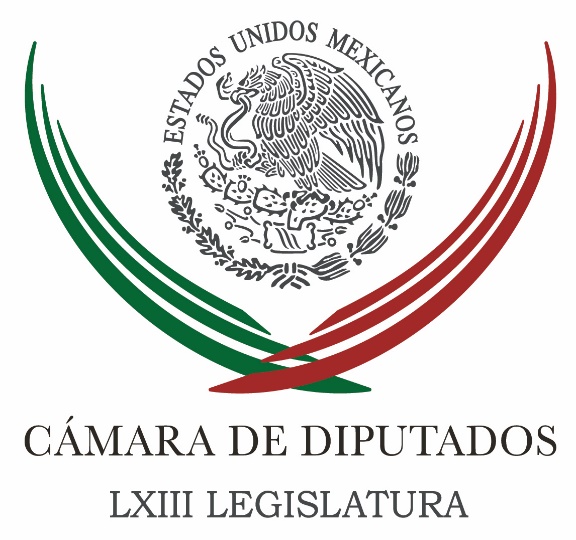 Carpeta InformativaTercer CorteResumen: Presidente de la Cámara de Diputados llama a evitar encono en campañasPromueve PVEM incentivos fiscales para empresas que den trabajo a jóvenesNuño representa un verdadero 'peligro para la educación': PadiernaMéxico debe seguir proyectando confianza: Peña NietoSanta Lucía, instalación estratégica e importante de la FAM: Salvador CienfuegosVotar, oportunidad histórica para decir no a la violencia: CórdovaTras fallas, cerca de 20 bancos migran a modo alterno de operaciones: Banxico14 de mayo de 2018TEMA(S): Trabajo LegislativoFECHA: 14/05/18HORA: 14:12NOTICIERO: 24 HORASEMISIÓN: Tercer CorteESTACION: Online:GRUPO: 24 HORAS0Presidente de la Cámara de Diputados llama a evitar encono en campañasKarina Aguilar, reportera: El presidente de la Cámara de Diputados, Édgar Romo, hizo un llamado a todos los órdenes de gobierno y candidatos, a generar un ambiente de paz y evitar que el encono sea lo que prevalezca en las campañas electorales.Consideró que deben prevalecer las propuestas y evitar las descalificaciones para evitar la violencia que se está registrando en la contienda.“Para que el encono social no sea lo que prevalezca en las campañas, para que lo que prevalezca sean las propuestas, las soluciones, las reflexiones, sobre los problemas que tiene nuestro país, sobre los retos que tiene nuestro país”.Destacó que todas las autoridades, civiles y policiacas, deben velar y procurar que el proceso electoral se lleve a cabo en paz.“En todas las instancias, los actores políticos son los primeros responsables y los candidatos, en procurar que el ambiente de armonía y paz social prevalezca durante los procesos electorales”, declaró dlp/mTEMA(S): Trabajo LegislativoFECHA: 14/05/18HORA: 18:34NOTICIERO: Excelsior.comEMISIÓN: Tercer CorteESTACIÓN: Online GRUPO: Excélsior0Promueve PVEM incentivos fiscales para empresas que den trabajo a jóvenesEl diputado del PVEM, Javier Herrera Borunda, señaló que su propuesta busca que el gobierno participe aportando una parte del sueldo de los jóvenes en su primer empleo a las empresas que los contratenREDACCIÓN.- CIUDAD DE MÉXICO. Debido a que un gran porcentaje de jóvenes que no cuentan con una experiencia laboral carecen de oportunidades para conseguir un empleo, y la mayoría de las veces, lo obtienen en la informalidad, el Partido Verde propone crear mecanismos de apoyo a empresas que contraten jóvenes sin experiencia laboral, para que este sector pueda obtener un empleo y con ello contribuir a su desarrollo profesional.El diputado ecologista, Javier Herrera Borunda, señaló que su propuesta busca que el gobierno participe aportando una parte del sueldo de los jóvenes en su primer empleo a las empresas que los contraten.De esta manera se busca facilitarles la inserción en el mercado laboral y mejorar sus condiciones económicas y sociales”, señaló.Dijo que más de la mitad de los desempleados en nuestro país son personas menores de 30 años y que el segmento de 21 a 24 años -el cual corresponde a egresados de universidades públicas y privadas-, no son contratados por el mercado laboral debido a su poca experiencia.Para revertir esta situación es importante reforzar políticas públicas para generar suficientes incentivos, ya sean fiscales o económicos, y producir más fuentes de empleo para los jóvenes”, destacó el legislador del Verde.Agregó que de acuerdo a un informe del Instituto Nacional de Estadística y Geografía (INEGI) del primer trimestre de 2017, la población económicamente activa de 15 a 29 años ascendió a 16 millones de jóvenes, de los cuales 15 millones se encontraban ocupados; sin embargo, el 60.6 por ciento de ellos se encontraba en el sector informal.   Jam/mTEMA(S): Información GeneralFECHA: 14/05/18HORA: NOTICIERO: Noticias MVSEMISIÓN: Tercer CorteESTACION: InternetGRUPO: MVSNuño representa un verdadero 'peligro para la educación': PadiernaÓscar Palacios, reportero: La senadora del PT-Morena, Dolores Padierna, aseguró que el ex titular de la SEP, Aurelio Nuño Mayer, representó un verdadero “peligro para la educación” en nuestro país.Tras darse a conocer que -durante 2017- Aurelio Nuño gastó casi 2 mil millones de pesos en publicidad y promoción de imagen, Dolores Padierna lamentó que el ex titular de la SEP no haya preferido destinar esos recursos para mejorar la educación en México.Señaló que este despilfarro, que se registró justo cuando miles de escuelas resultaron afectadas por los sismos de septiembre del año pasado, coincidió con la intensa promoción de Aurelio Nuño, quien aspiraba a la candidatura presidencial del PRI.Padierna Luna detalló que se gastaron 5.3 millones de pesos al día en propaganda, bajo el pretexto de promocionar el nuevo modelo educativo, aunque la sobreexposición de Aurelio Nuño fue algo visto por todos los mexicanos.Indicó que el actual jefe de campaña de José Antonio Meade no tiene justificación para dicho despilfarro, mucho menos cuando se dedicó a hostigar a la disidencia magisterial y a quienes se opusieron al nuevo modelo educativo.En este sentido, la senadora del PT-Morena advirtió que el auténtico peligro para la educación fue el propio Aurelio Nuño y la manera tan grotesca y ofensiva de destinar miles de millones de pesos del presupuesto público para su promoción política. Masn/mTEMA(S): Información GeneralFECHA: 14/05/18HORA: 15:38NOTICIERO: La Crónica.comEMISIÓN: Tercer CorteESTACION: Online:GRUPO: La Crónica.com0México debe seguir proyectando confianza: Peña NietoNotimex: El presidente Enrique Peña Nieto expresó su deseo de que en el futuro México continúe por el rumbo de generar confianza a los mexicanos y hacia el exterior, que genere condiciones de bienestar.Durante la entrega de cuatro obras de infraestructura que constituyen compromisos de gobierno, apuntó: “deseo que México siga ese rumbo, el rumbo de generar confianza, de proyectar confianza propia para los mexicanos, para proyectar confianza al exterior.“¿Qué posibilitará que sigamos en esta ruta?, la confianza. Si no hay confianza, si no hay respeto al Estado de Derecho, si no hay respeto al inversionista, a lo que está arriesgando” no se posibilitará el desarrollo del país, y hoy “hay confianza, y eso nos permite convertirnos en la gestión que ha atraído mayor inversión productiva”.Esta confianza es indispensable, subrayó, “para que siga llegando más inversión, para que se sigan impulsando más proyectos que al final de cuentas deparen oportunidades para nuestra sociedad, y generen también piso o condiciones para impulsar el éxito y el bienestar de cada familia”.Destacó que los grandes proyectos de infraestructura se han concretado con la participación de inversión privada, por lo que invitó a este sector “a que arriesgue e invierta en el país”.Sostuvo que a más de cinco años, su administración ya se ha convertido en la administración del empleo, de la educación, de la inversión y de la infraestructura, pues su gobierno ha impulsado estos sectores como ninguna otra.Acompañado por los secretarios de Comunicaciones y Transportes, Gerardo Ruíz Esparza; de Educación, Otto granados, y el gobernador de Veracruz, Miguel Ángel Yunes Linares, el presidente Peña Nieto dijo que hoy se puede dar cuenta y hacer “un balance objetivo de cuánto hemos avanzado y de cómo estábamos”, esfuerzo de varias administraciones.Subrayó que al “hacer equipo entre niveles de gobierno” se realizan obras de infraestructura importantes para para México, que mejoran las condiciones de vida, en la medida que cada una de las partes de la geografía nacional vaya teniendo desarrollo y éxito.Durante la entrega del primer tramo de la autopista Cardel-Poza Rica, destacó que en su gobierno se construirán un total de 52 autopistas, 40 de las cuales ya están operación, lo que significa el doble de kilómetros construidos de los que se hicieron en la pasada administración.Asimismo, se duplicará la capacidad operativa de los puertos, que pasarán de manejar 260 millones de toneladas a 520 millones de toneladas, y que el Nuevo Puerto de Veracruz, que se concluirá este año, manejará 96 millones de toneladas, destacó.Previo a supervisar el avance de la construcción del Nuevo Puerto de Veracruz, reiteró que la obra de infraestructura más importante es el Nuevo Aeropuerto de México, que detonará más de 450 mil empleos, proyecto que “habrá de ser un icono de la infraestructura nacional”.Además de entregar el primer tramo de la Autopista Cardel-Poza Rica, el presidente develó las placas inaugurales del puente vehicular Coatzacoalcos I, el libramiento para el acceso al Puerto de Veracruz y el bulevar Boca del Río-Antón Lizardo, que son cuatro compromisos de gobierno.En su oportunidad, el gobernador de Veracruz, Miguel Ángel Yunes Linares, subrayó que el progreso del país ha sido gracias al esfuerzo de varias generaciones y de gobiernos de diversos orígenes partidistas.Al apoyar la participación de capital privado para la construcción de obras de infraestructura, advirtió que “los veracruzanos sí queremos el Nuevo Aeropuerto de la Ciudad de México, porque es el aeropuerto de México”, y llamó al presidente Peña Nieto: “No dé marcha atrás al Aeropuerto de México”.El mandatario estatal aseveró que si las próximas administraciones deciden cancelar la construcción del Nuevo Puerto de Veracruz, “hay ocho millones de veracruzanos que no lo vamos a permitir”. dlp/mTEMA(S): Información GeneralFECHA: 14/05/18HORA: NOTICIERO: Noticias MVSEMISIÓN: Tercer CorteESTACION: InternetGRUPO: MVSSanta Lucía, instalación estratégica e importante de la FAM: Salvador CienfuegosRené Cruz González, reportero: Sin hacer referencia a la propuesta del candidato de la coalición “Juntos Haremos Historia”, Andrés Manuel López Obrador; el secretario de la Defensa Nacional (Sedena), general Salvador Cienfuegos Zepeda, afirmó que la base aérea de Santa Lucía, en el Estado de México, es la instalación más importante de la Fuerza Aérea Mexicana (FAM). En el marco de la ceremonia del trigésimo quinto aniversario luctuoso del ex presidente Miguel Alemán Valdés, el alto mando castrense sostuvo que esta instalación, junto con la base aérea de Zapopan y la Escuela Militar de Aviación, son muestra de las acciones que impulso el político veracruzano para el fortalecimiento de la FAM.  “Cabe destacar que a lo largo de su administración se realizaron los trabajos de construcción de la base aérea de Santa Lucía en el Estado de México; ésta es la instalación estratégica y campo de aviación militar más grande e importante del país que representa el pasado, el presente y sobre todo el futuro de la Fuerza Aérea Mexicana. Desde esta base, se llevan a cabo misiones de adiestramiento aéreo, de auxilio a la población civil en casos de desastres con el Plan DNIII-E, operaciones logísticas, de vigilancia aérea y apoyo a la seguridad pública”. Cienfuegos Zepeda refirió que el legado de Miguel Alemán debe ser referente para quienes sirven o buscan servir a los mexicanos. “Hoy México, nuestro México es una gran nación que avanza hacia un futuro promisorio, una nación que se sostiene en los sólidos cimientos que han dejado ejemplares mexicanos como el que hoy rememoramos. En pleno siglo XXI, este ejemplo de don Miguel Alemán debe ser referente para todos aquellos que sirven o desean servir a los mexicanos; él dejoó claro que toda transición democrática debe tener como objetivo supremo el progreso y el bienestar del pueblo de México”. El titular de la Sedena recordó que Miguel Alemán fue un mandatario de transición, porque fue el primer civil en asumir la Presidencia después de la Revolución y quien apoyó de diversas formas a las fuerzas armadas. Masn/mTEMA(S): Información GeneralFECHA: 14/05/18HORA: 15:15NOTICIERO: La Crónica.comEMISIÓN: Tercer CorteESTACION: Online:GRUPO: La Crónica.com0Votar, oportunidad histórica para decir no a la violencia: CórdovaNotimex: El consejero presidente del Instituto Nacional Electoral (INE), Lorenzo Córdova Vianello, afirmó que el ejercer el derecho a voto da la oportunidad histórica para que la ciudadanía diga “no a la violencia”.“Estamos en un momento de oportunidad histórica para que hagamos de esta elección un espacio en el que todos, gobiernos, autoridades, partidos políticos, candidatos, medios de comunicación, las y los ciudadanos, le digamos no a la violencia”, afirmó.Entrevistado en el marco del Seminario Internacional de Distritación Electoral, que se realizó en el Colegio de México, agregó que la mejor manera de hacerlo es reivindicar a las elecciones como la ruta pacífica e institucional para resolver, dirimir las controversias, las diferencias, y el pluralismo intenso que vive la sociedad mexicana.Córdova Vianello coincidió con el llamado que hace el gobierno federal a los actores políticos al diálogo y a no incitar y evitar la violencia en este proceso electoral.“El llamado que ha hecho la Secretaría de Gobernación es coincidente con la posición del propio INE, en todos sus términos, tanto lo que tiene que ver con el llamado, por un lado, a la responsabilidad de los actores políticos, como lo que tiene que ver con la generación de los contextos de seguridad que son necesarios para que la elección se lleve a buen puerto.“Así como el reconocimiento y afirmación de que el gobierno federal cumplirá con su rol de no intervención en el proceso electoral”, subrayó.También rechazó que exista el riesgo que debido a problemas de inseguridad no se puedan instalar las cerca de 157 mil casillas electorales en todo el país, el día de la jornada electoral para elegir presidente, diputados federales y senadores de la República.“Hoy no tenemos ese riesgo presente, faltan 48 días para que la jornada electoral se realice, el INE hasta ahora no ha tenido en la seguridad un impedimento para realizar a lo largo y ancho del país su tarea de organizar las elecciones”, afirmó.Indicó que hace unos días concluyó la primera etapa del trabajo de campo del instituto, donde 45 mil capacitadores y supervisores electorales recorrieron todas las secciones del país, y en ninguna de las 68 mil en que se divide el territorio nacional, se tuvieron problemas para que pudieran visitar a los ciudadanos sorteados para ser funcionarios de casilla.Reiteró que hasta ahora la inseguridad no ha sido un factor que haya impedido la organización del proceso electoral más grande de nuestra historia, “estamos atentos, estamos en comunicación y coordinación con las instancias de seguridad, sobre todo federales, como la Secretaría de Gobernación, y los órganos locales, lo que ha permitido que las adversidades hayan sido problemas sorteados”.Afirmó que el INE está atento y no baja la guardia, ya que su trabajo tiene un propósito claro que es generar las condiciones para que los ciudadanos voten libremente el próximo 1 de julio.Al preguntarle sobre los atentados y asesinatos de candidatos que se han registrado en el país, resaltó que uno sólo que sea víctima de la violencia es ya una mala noticia para un proceso electoral.“Desde el INE hemos lamentado y condenado la violencia volcada hacia los candidatos, en efecto son ya 16 casos de aspirantes que han sido asesinados desde el arranque del proceso electoral en curso, creo que es síntoma de atención por parte de la sociedad”, dijo.Consideró que el proceso electoral no sólo es un momento delicado en la vida política de la sociedad, sino también es una ventana de oportunidad para que la propia sociedad se exprese, a través de distintos mecanismos.“Las elecciones son también un buen momento para que la propia ciudadanía puede decir con su voto no a la violencia. El voto ciudadano es una expresión del compromiso democrático que las y los mexicanos tenemos”, concluyó. dlp/mTEMA(S): Información GeneralFECHA: 14/05/18HORA: 18:22NOTICIERO: 24 Horas.mxEMISIÓN: Tercer CorteESTACIÓN: Online GRUPO: 24 Horas0Tras fallas, cerca de 20 bancos migran a modo alterno de operaciones: BanxicoEso implica que los tiempos de envío y recepción para estas instituciones pueden ser relativamente más lentosNOTIMEX.- Tras los incidentes operativos registrados en días pasados en algunos participantes del Sistema de Pagos Electrónicos Interbancarios (SPEI), alrededor de 20 instituciones han migrado a un modo alterno de operación, por lo cual el tiempo de envío y recepción de transferencias podría ser relativamente lento, señaló el Banco de México (Banxico).La directora general de Sistema de Pagos y Servicios Corporativos del Banxico, Lorenza Martínez Trigueros, dijo que a raíz de los eventos sucedidos, algunas instituciones se han movido a un modo alterno de operación que es más seguro, y eso implica que los tiempos de envío y recepción para estas instituciones pueden ser relativamente más lentos.Apuntó en entrevista radiofónica que dichos retrasos son de algunos minutos, pues en lugar de que las transferencias sean en cuestión de segundos, como se acostumbra, puede llevar hasta 10 minutos en algunos casos.Si bien cada caso es diferente, explicó, en promedio las transacciones que realizan las alrededor de 20 instituciones que están operando en el modo alterno pueden tardar entre cinco y 10 minutos.“Esto es importante para que mantengan la seguridad y evitemos otro tipo de incidentes como los que vimos las últimas semanas”, precisó la funcionaria del Banxico en declaraciones a Grupo Fórmula.Recordó que lo que originó esta migración de los sistemas automáticos de las instituciones financieras al sistema alterno es que se identificaron algunas transferencias que no habían sido registradas por los bancos.“No fueron reconocidas por las instituciones de envío, y algunas de estas transferencias llegaron a un banco receptor y ahí fueron retiradas en efectivo, donde sí hubo sustracción de los recursos de las instituciones financieras, sin embargo no de los clientes, eso es muy importante”, abundó.Martínez Trigueros comentó que si algún cliente ha tenido algún problema con una transferencia, tiene que verlo con su banco, puede no estar relacionado con el SPEI, sino tener algún problema operativo.Esto, porque los recursos no reconocidos por la banca, vienen de cuentas no registradas, “son cuentas que fueron nada más inventadas para hacer esta sustracción de recursos”, mencionó la directora general de Sistema de Pagos y Servicios Corporativos del Banxico.Sobre informaciones periodísticas que señalan que alrededor de 400 millones de pesos fueron sustraídos del sistema financiero por un ataque financiero realizado durante varios días de abril, acotó: “No se tiene el monto de los recursos que han sido extraídos del sistema financiero”.El presidente de la Comisión Nacional para la Protección y Defensa de los Usuarios de Servicios Financieros (Condusef), Mario Di Constanzo, dijo que los únicos bancos que no registran fallas con el SPEI son BBVA Bancomer y Citibanamex, porque tiene sus propias conexiones, no se las da ningún proveedor.“El problema ha sido encontrado, o las grietas o ventanas, como se le llama, en los proveedores que le dan servicio a otros bancos”, añadió también en declaraciones a Grupo Fórmula.   Jam/m